Игра-занятие для детей 2-3 лет.«Ждем кукол с прогулки».Группа «Теремок»Воспитатель первой категории: Шульгина Елена Владимировна.Цели: дать представление о сюжетной логике игры: приготовление обеда для куклы - приход куклы с прогулки - кормление обедом; учить действовать в воображаемой ситуации; учить применять предметы-заместители, условные действия и воображаемые предметы; приобщать к импровизации в игре.Материал и оборудование: уголок для приготовления обеда; куклы.Ход занятияВоспитатель просит детей помочь ему покормить кукол, которые придут с прогулки.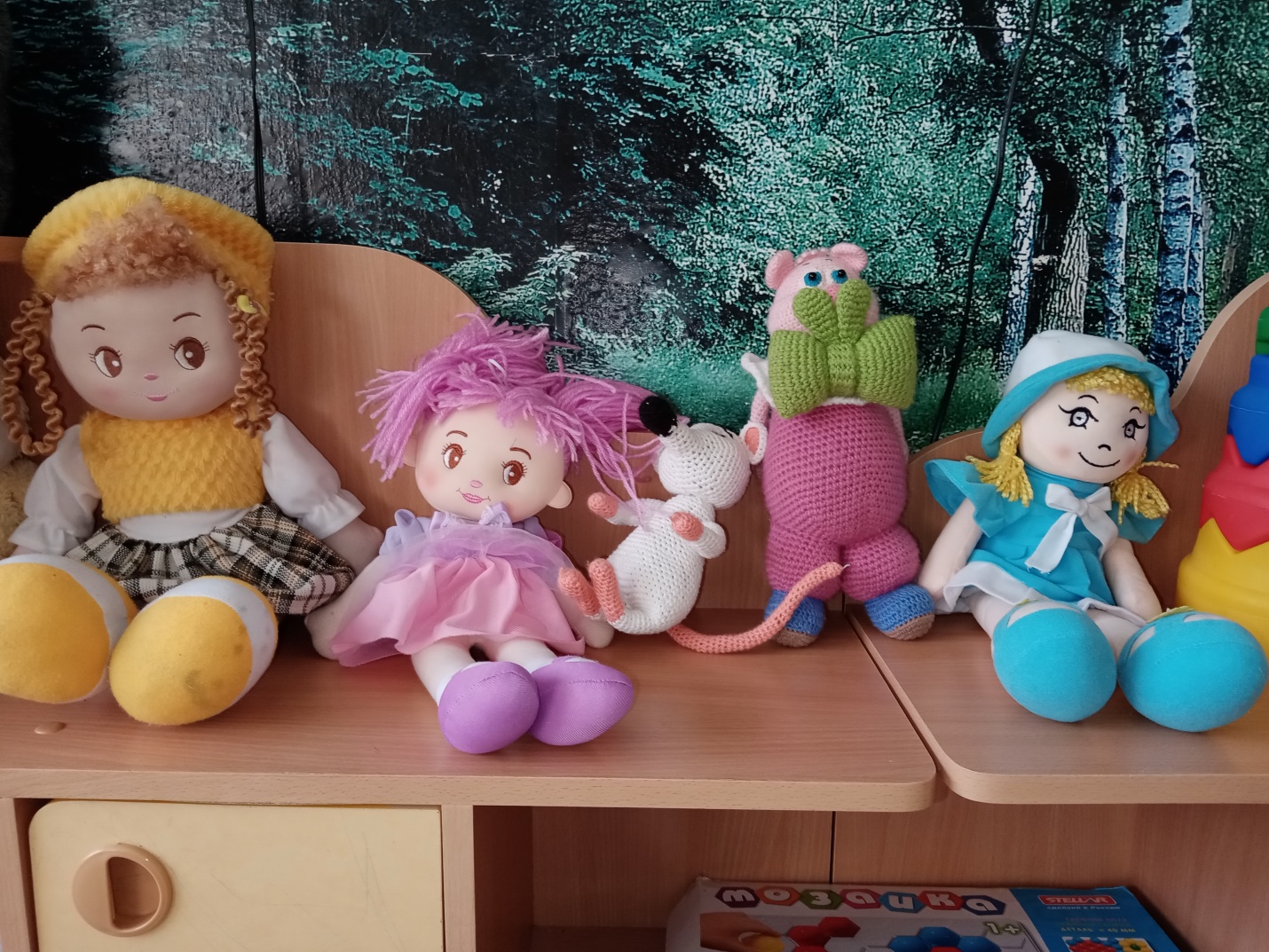 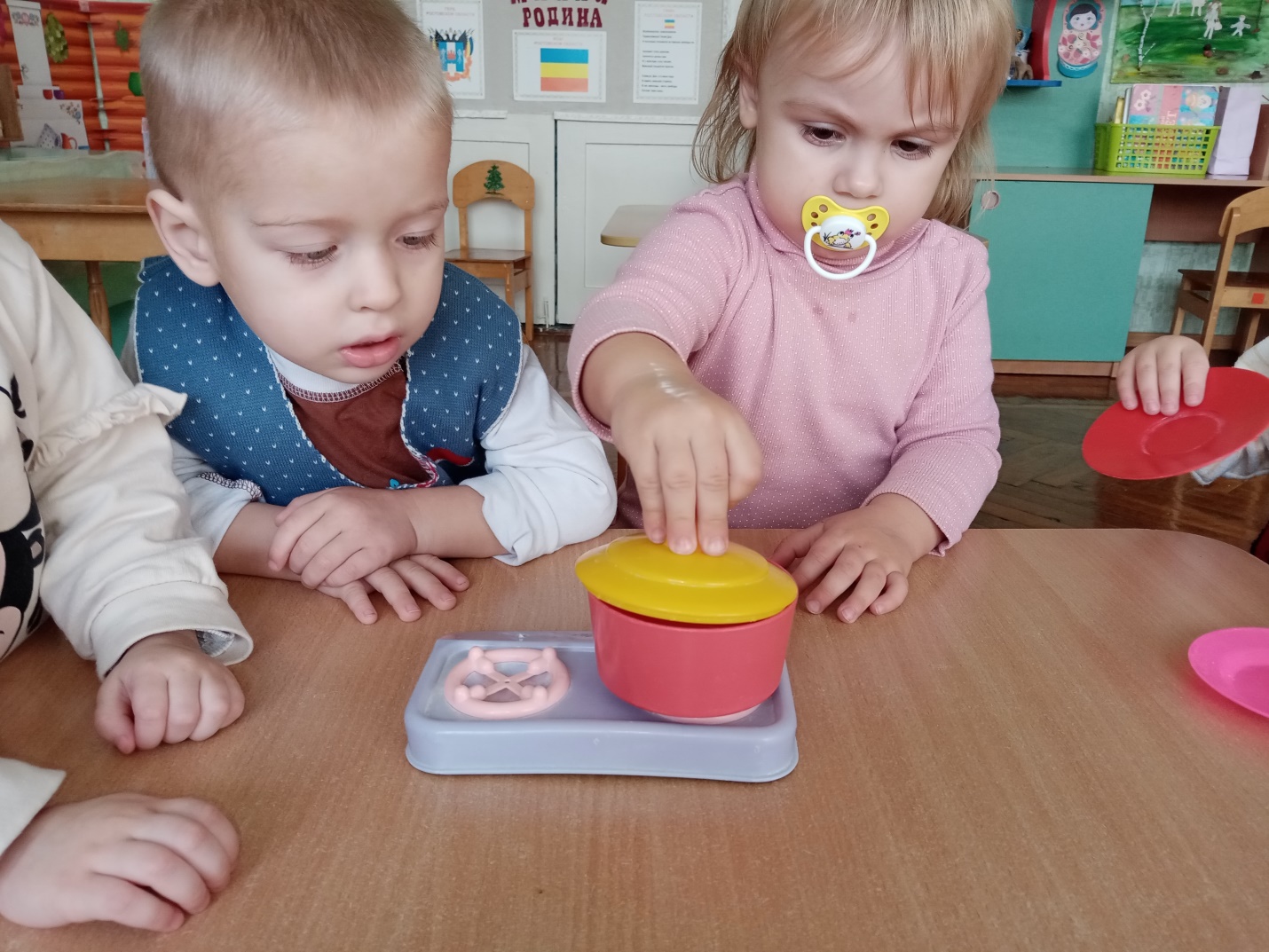 Дети берут кастрюльки и начинают готовить обед: режут овощи, мешают суп ложкой, ставят суп на плиту.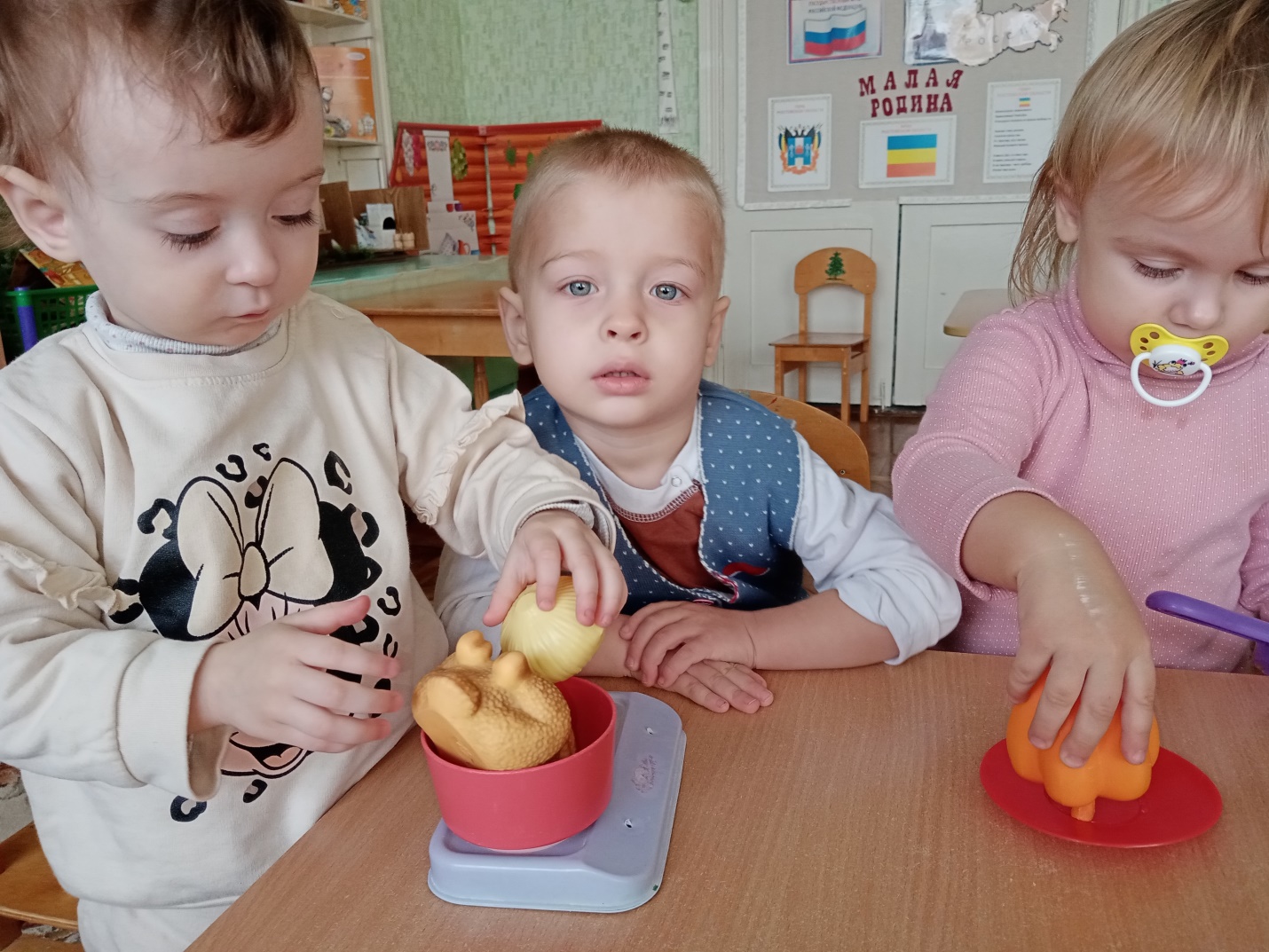  Потом делают котлеты. 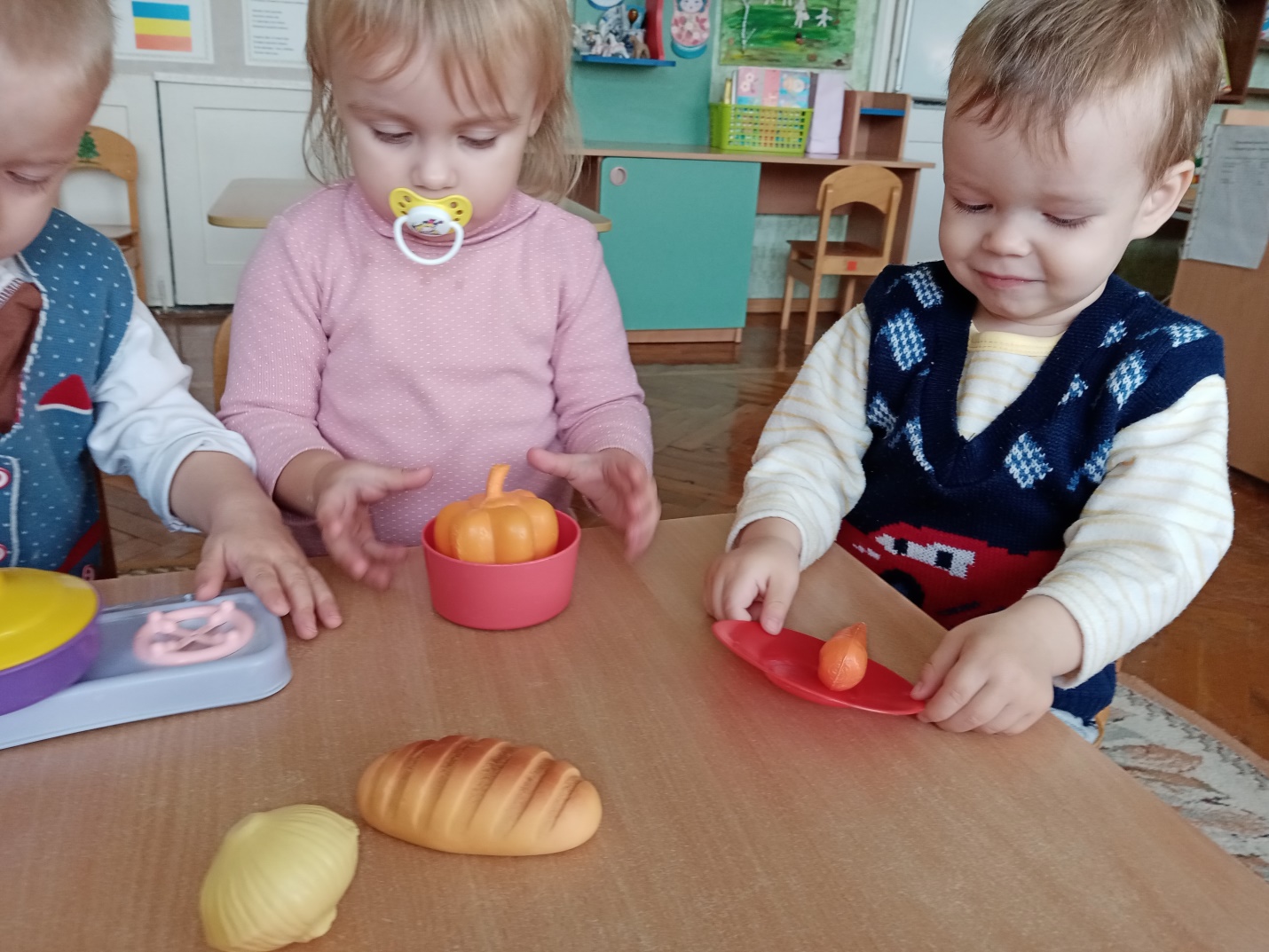 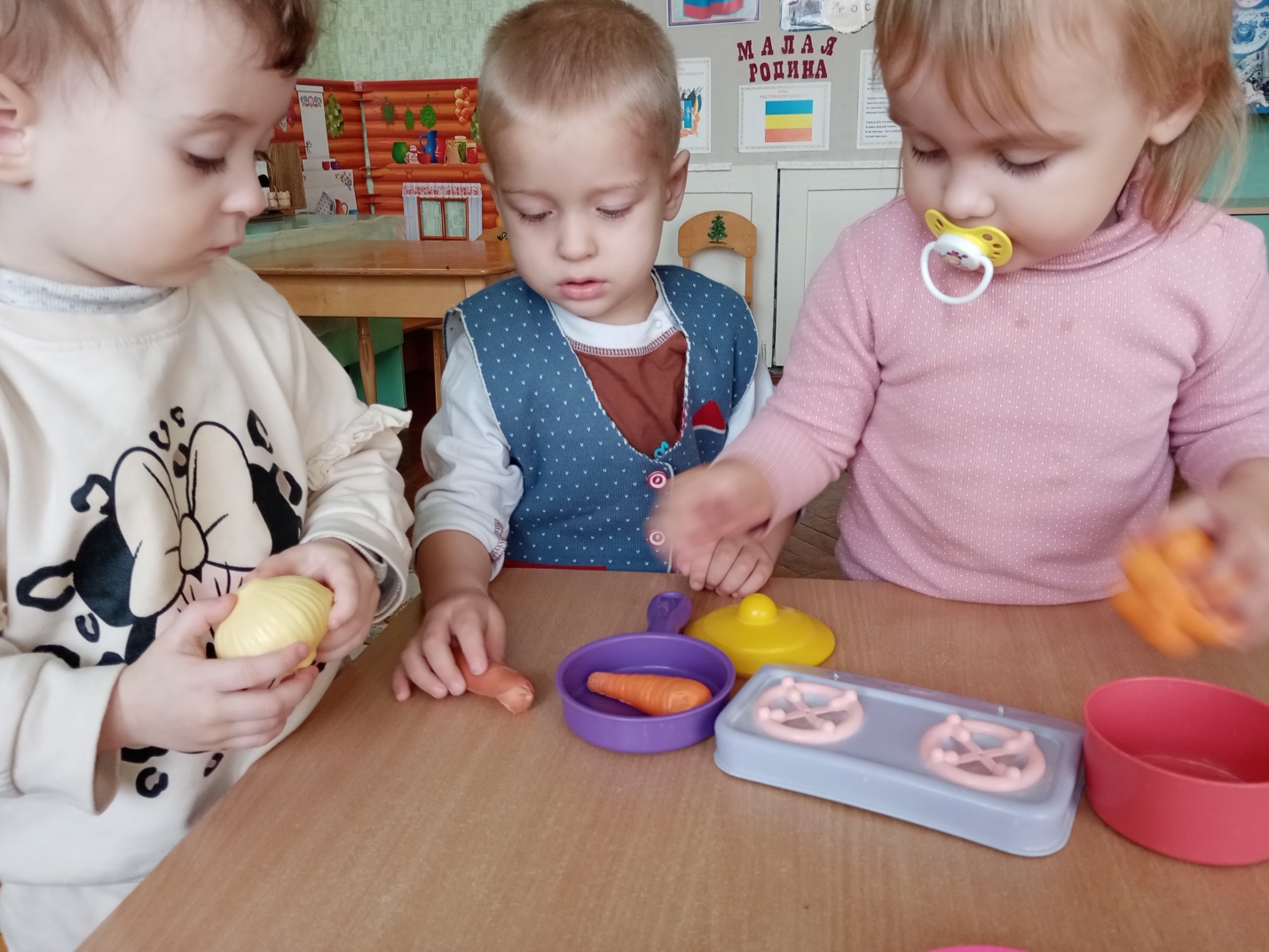 Примечание. Дети могут использовать в игре условные движения, предметы-заместители, воображаемые предметы.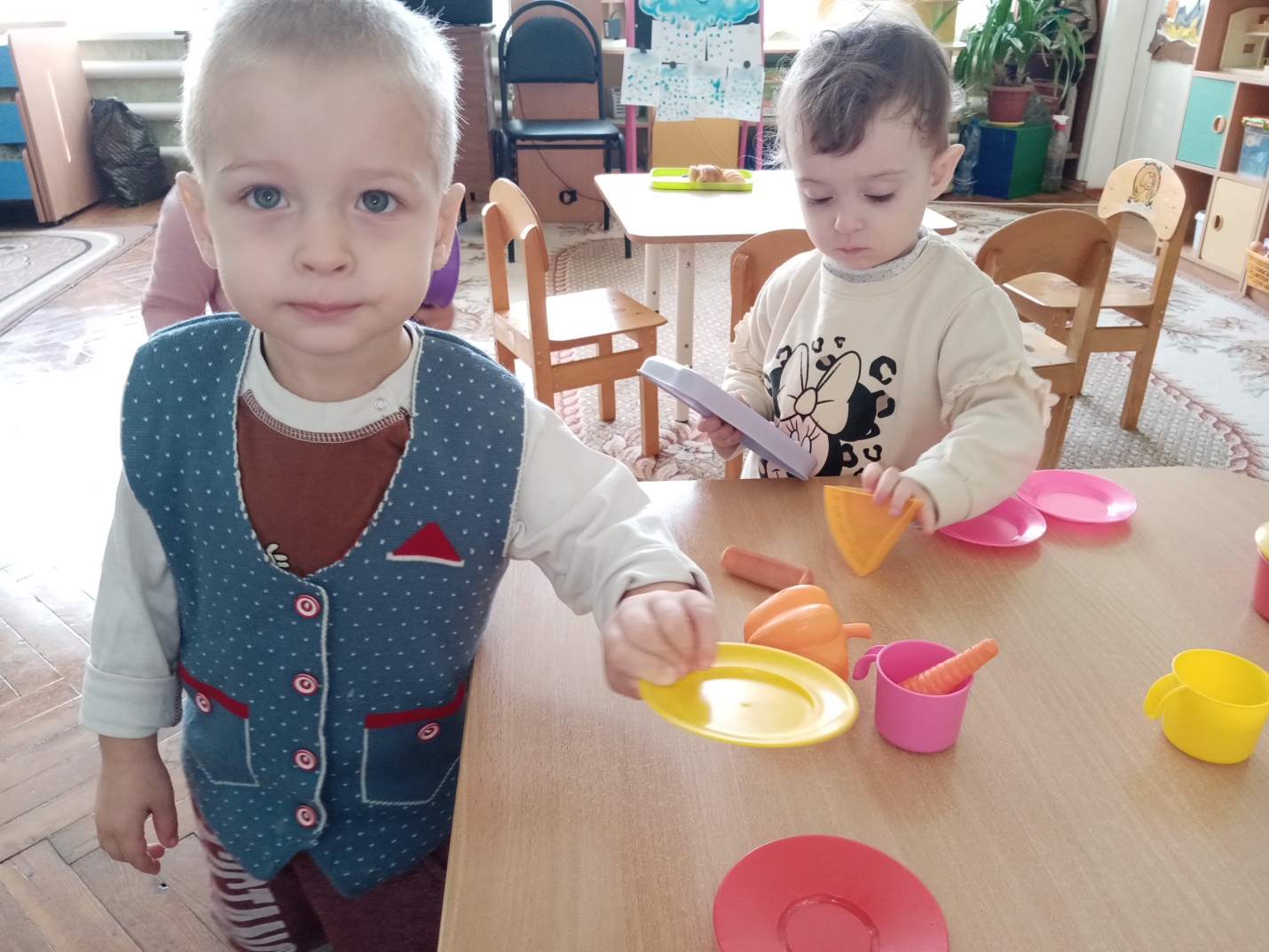 Воспитатель приводит кукол с прогулки. Каждый ребенок выбирает себе куклу и сажает за стол, чтобы покормить ее приготовленным обедом. 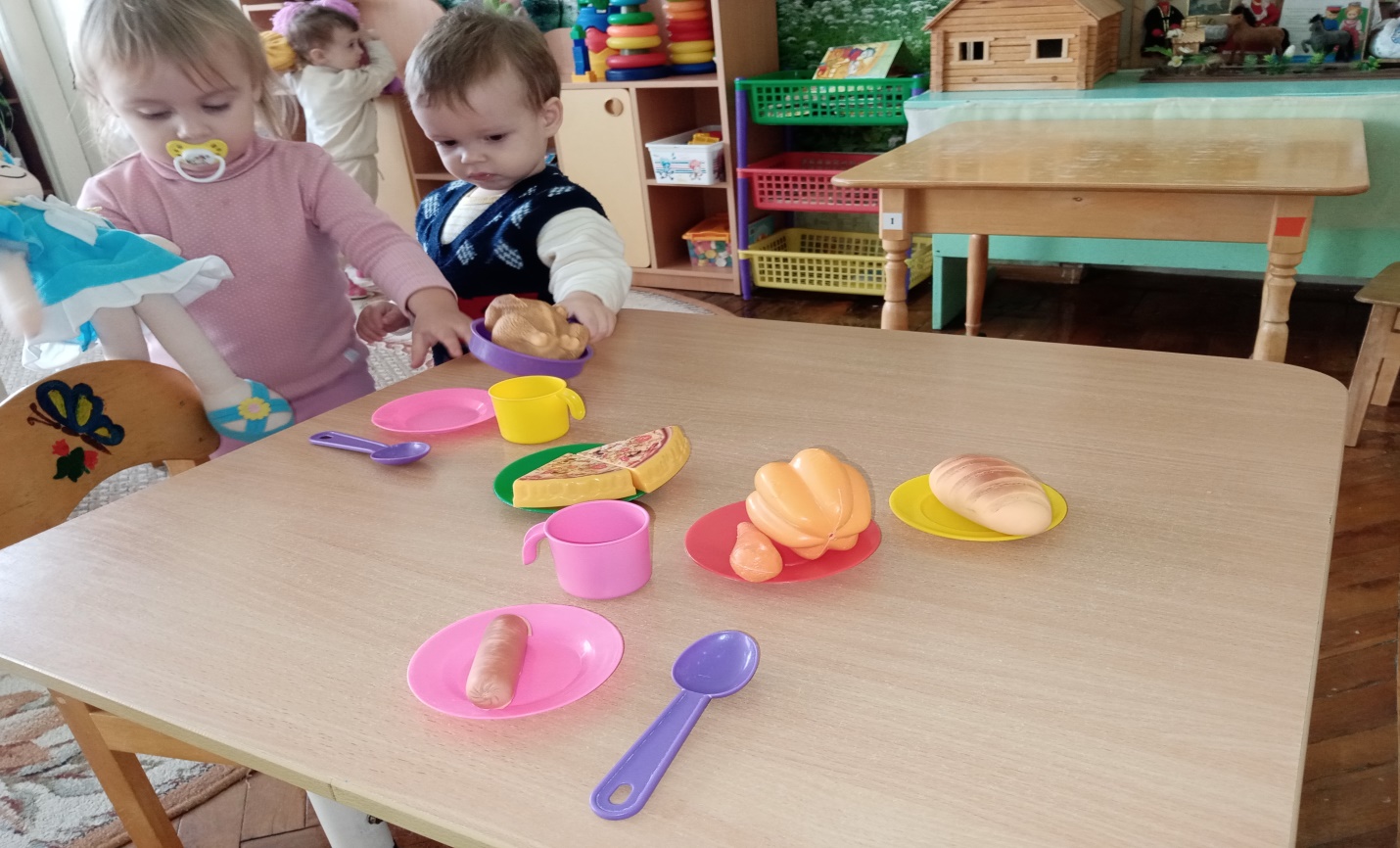 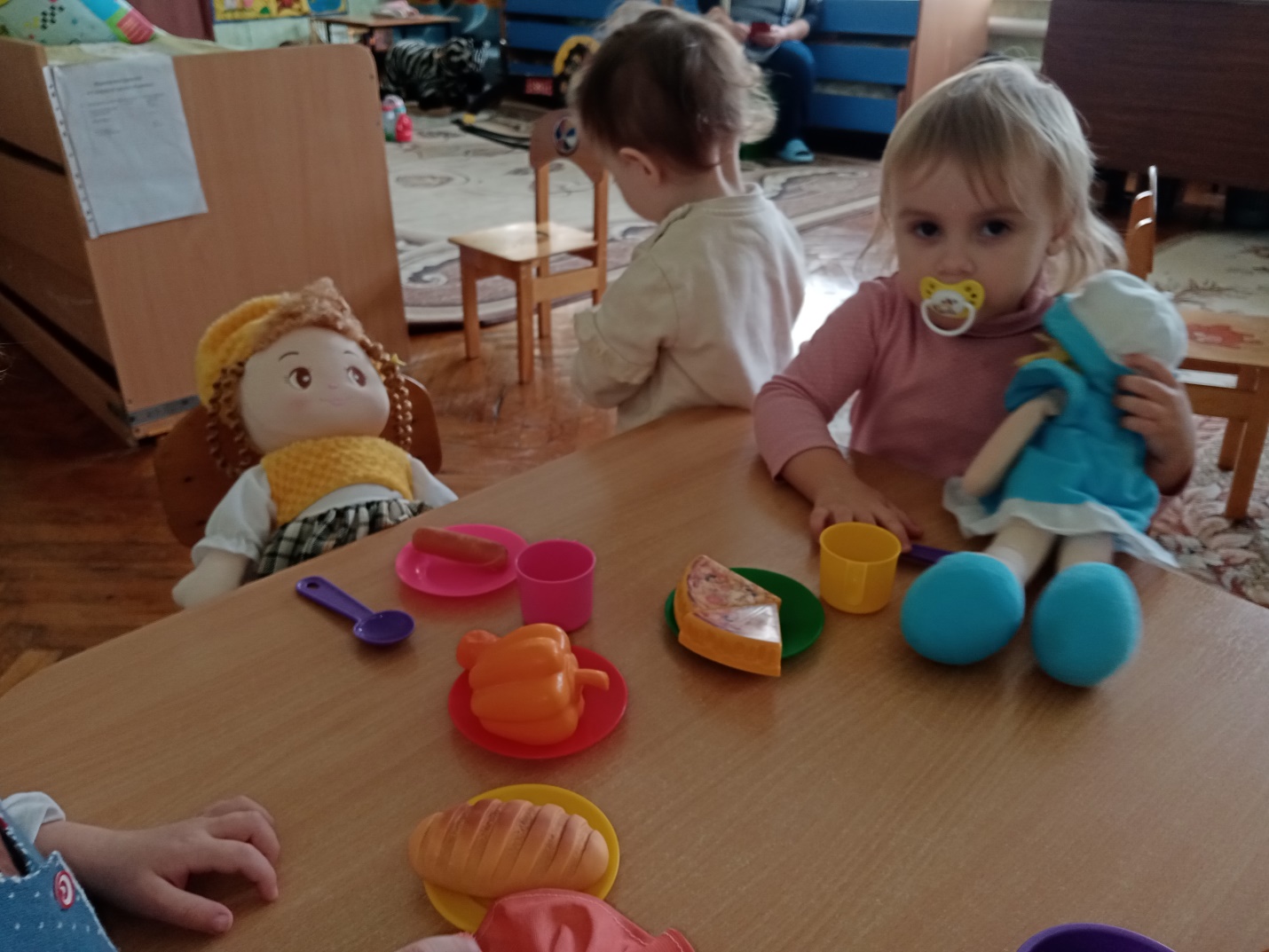 Воспитатель предлагает сначала рассказать куклам, какой хороший обед приготовили их мамы и папы, похвалить его. 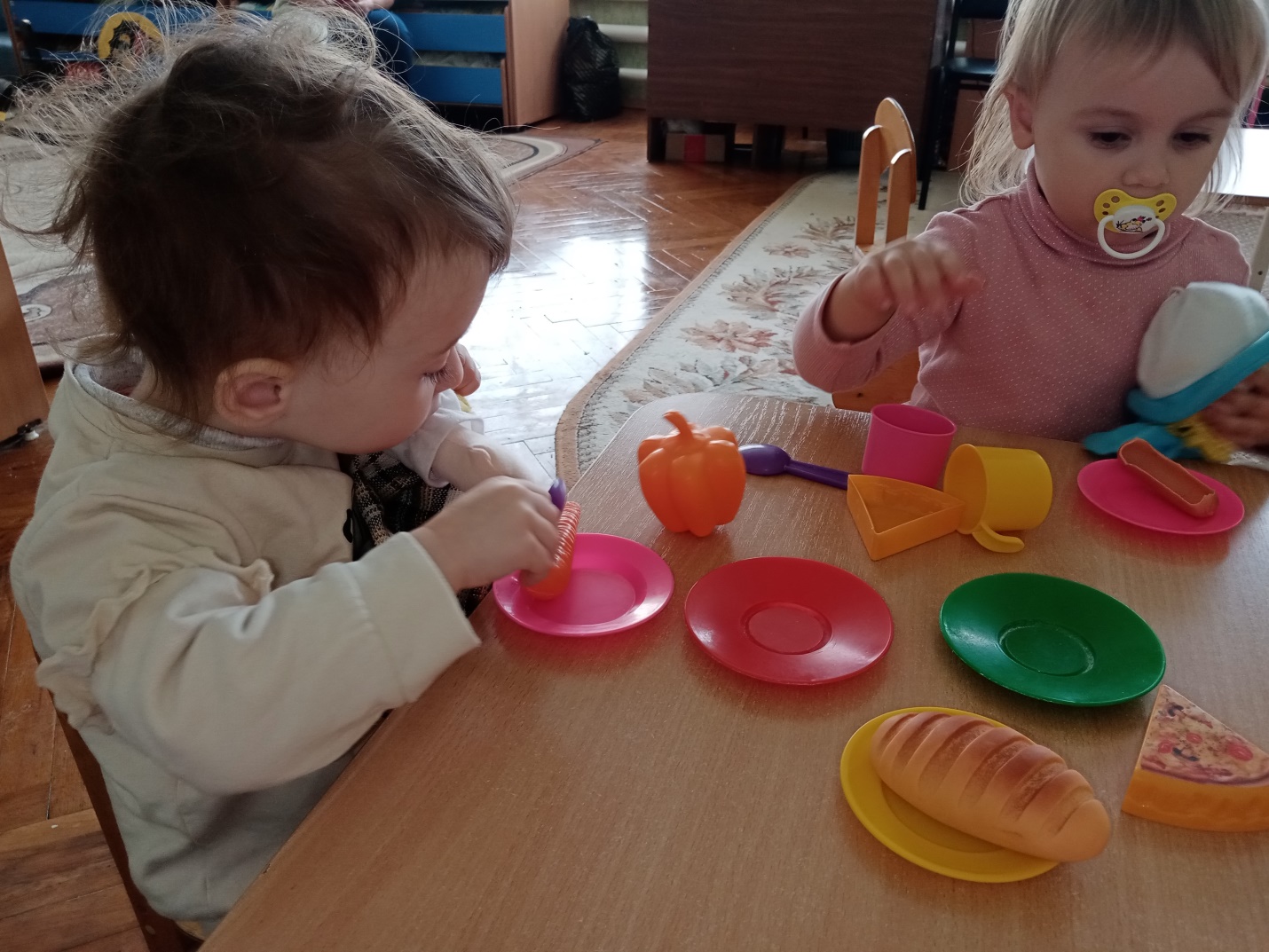 Дети хвалят обед. Воспитатель читает короткие стихи-хвалу для того, чтобы куклам понравилась еда.Хвалим обедВоспитатель (хвалит суп).В синей маленькой кастрюлеСуп грибной сварили Юле,Кушай, Юля, суп хорош,Лучше супа не найдешь!Воспитатель (хвалит салат).Мы нарезали для КатиОгурцы и лист салатный,И морковку, и петрушку,Кушай, куколка Катюшка!Воспитатель (хвалит котлеты). 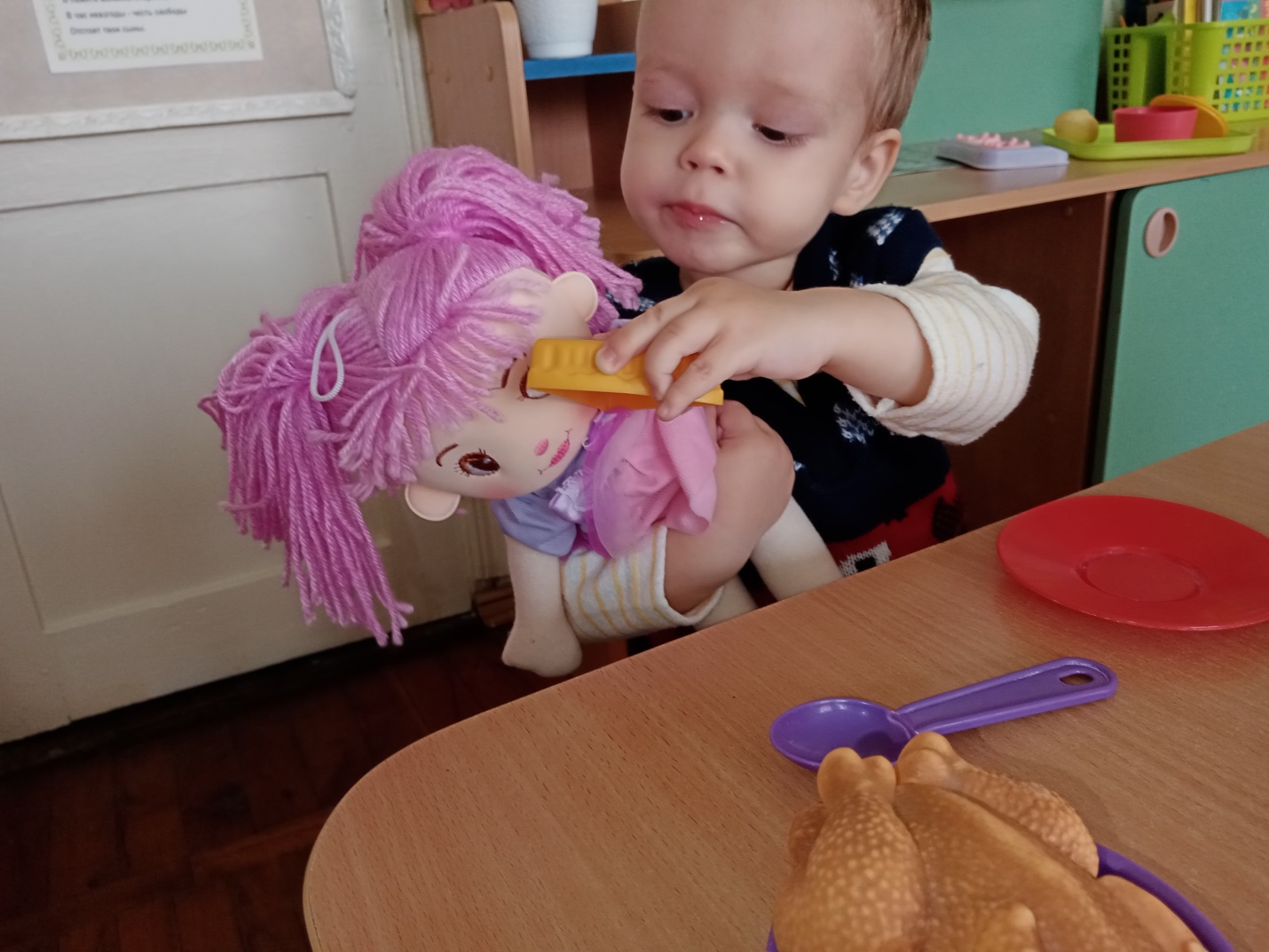 На котлеты мясо взяли,Прокрутили и размяли,Обваляли все в муке,Подержали на огне.Вот котлеты и готовы.Кушай, Мила, будь здорова!(Потом дети кормят кукол обедом.) 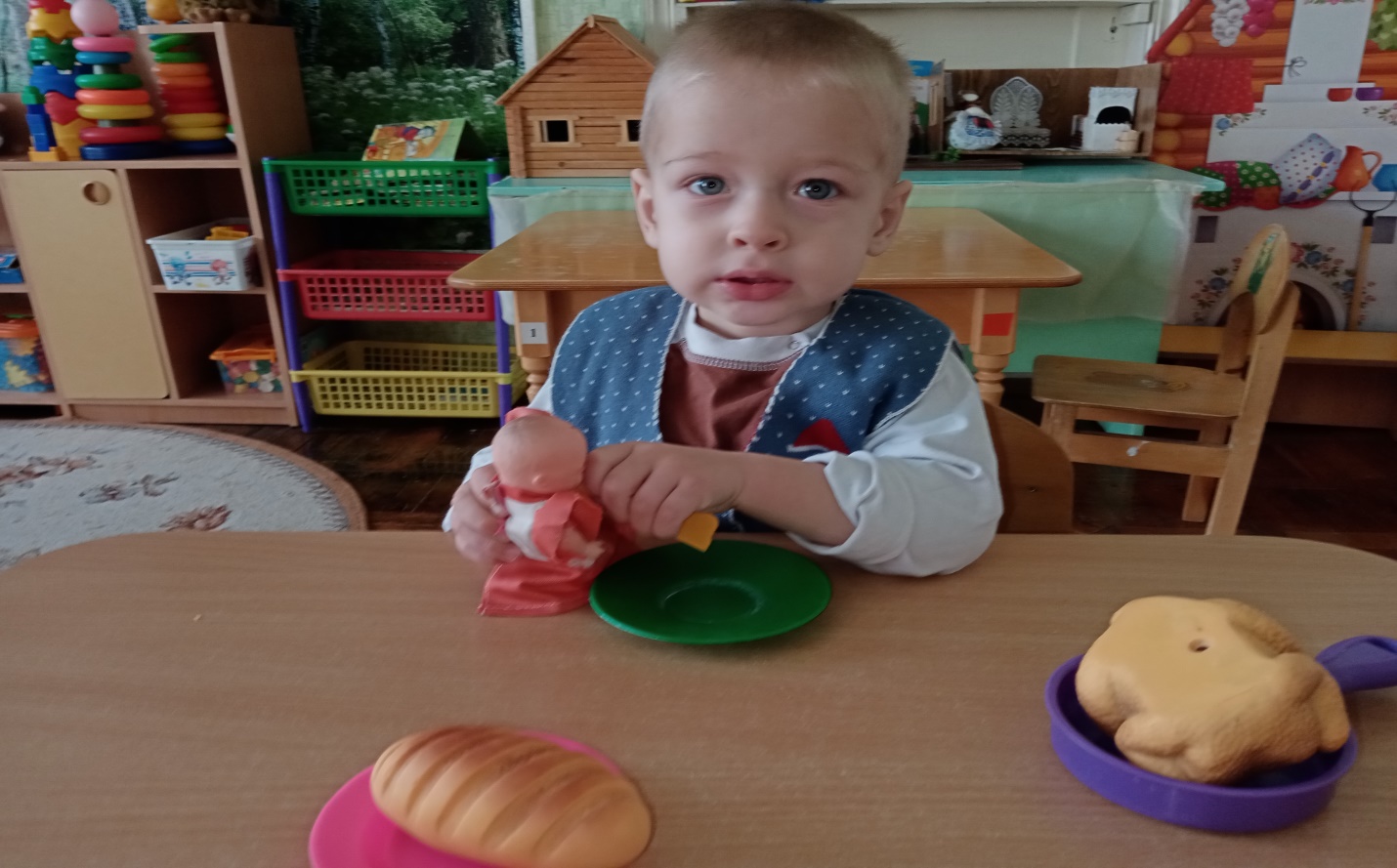 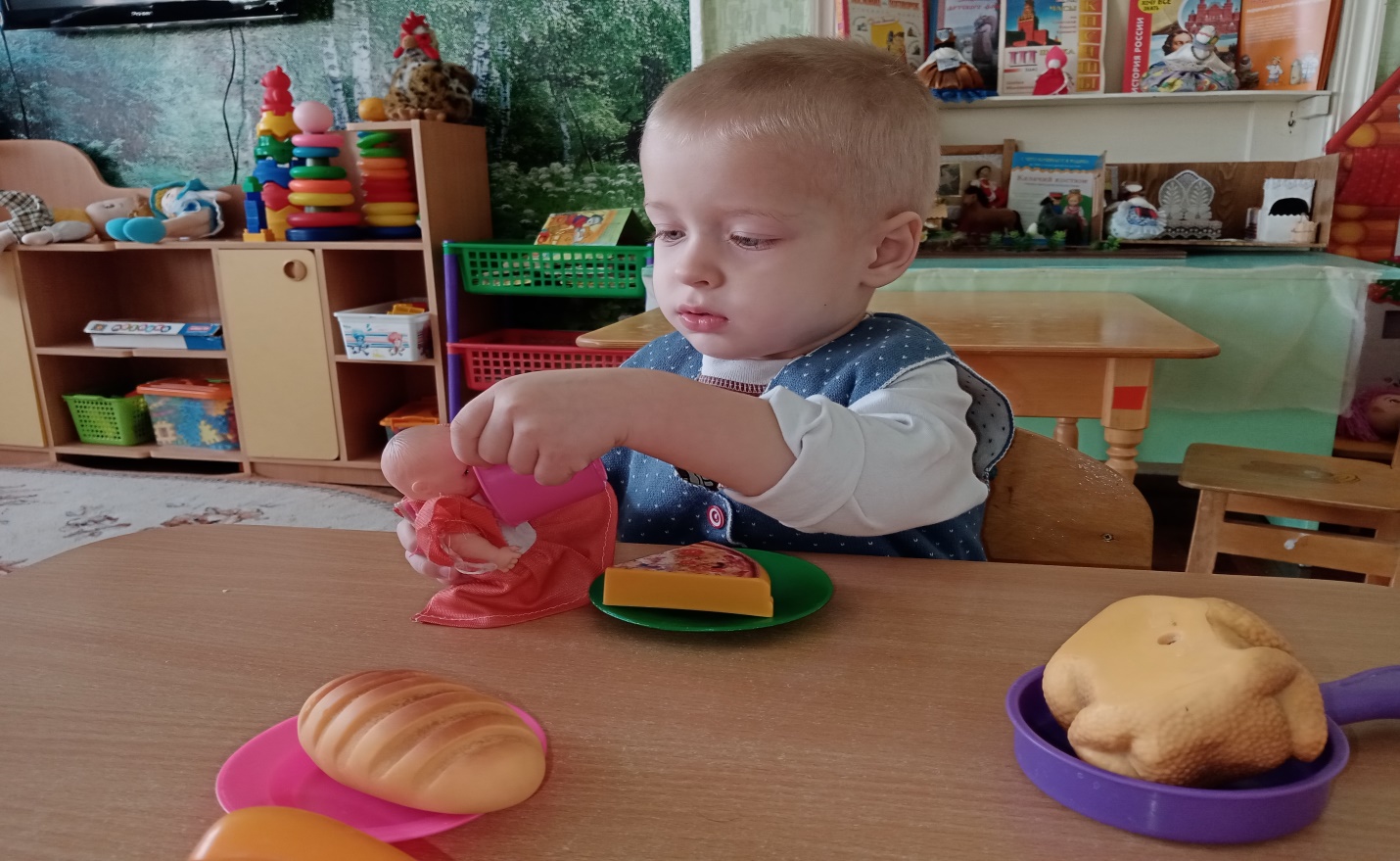 